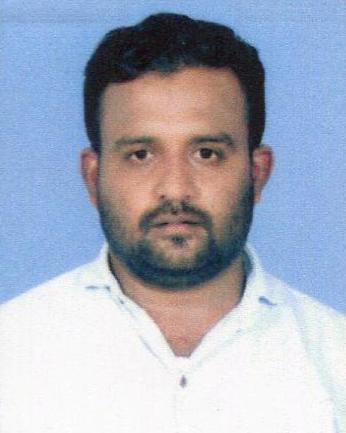 BASHEER Email: basher.379562@2freemail.com Dubai, U.A.E.OBJECTIVETo seek challenging career in a fast place organization where my experience commensurate together with my creative approach with can contribute to its long term goals there by helping to strength my professional skills. I acquired throughout my career.PERSONAL DATANationality		:  	IndianSex			:  	MaleCivil Status		:  	MarriedPlace of Birth		:	KeralaDate of Birth   	:  	18/05/1983Visa Status		:	Tourist VisaLanguages         	: 	English, Hindi, Malayalam, Kannada, Arabic basicWORKING EXPERIENCESWorked 1 year as Sales at Emirates Marketing and Promotions, Dubai – UAE.Worked 3 years as a Cashier at M.K National Store, Mumbai – India.Worked 3 years as a Waiter at Obroy Restaurant Mumbai – India.Worked 2 years as a Room Boy at Imperial Hotel Bangalore – India.PERSONAL STRENGTHSCollect Cash from the CustomersManage daily payments to the clientsMake a clear summary of total salesCan able to work under pressure Providing professional customer service Highly motivated and hardworkingHas the strength to build relationship closely with others Excellent interpersonal/human skillsHonest, disciplined and dedicatedAbility to pay close attention and maintain confidentiality Interested in a long term careerProvides and serve all guest what they needHandle customersPreparing and giving them a good serviceMaintaining relationship with prospective clientsResponsible for inquiries and provide effectively to reach clients satisfactoryEDUCATIONAL ATTAINMENTExam		:	PUC – 2nd YearInstitute		:	Thriveni College, Kasargod, Kerala – India.Exam		:	S.S.L.C.Institute		:	Sheni, Kasargod, Kerala – India.DECLARATIONI hereby declare that the above particulars furnished by me are true and correct to the best of my knowledge and belief.